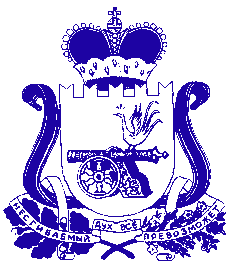 СОВЕТ ДЕПУТАТОВ КУЗЬМИЧСКОГО СЕЛЬСКОГО ПОСЕЛЕНИЯ               ЕРШИЧСКОГО РАЙОНА СМОЛЕНСКОЙ ОБЛАСТИ				    Р Е Ш Е Н И Еот 04.09.2017                              № 17Об отмене Решения Совета депутатовКузьмичского сельского поселения Ершичского района Смоленской области №1 от 21.01.2013  Рассмотрев протест прокурора Ершичского района от 15.08.2017г №20/10-107-02-01-17 на Решение Совета депутатов Кузьмичского сельского поселения Ершичского района Смоленской области «Об утверждении Положения о порядке предоставления денежной выплаты на осуществление полномочий депутатам Совета депутатов Кузьмичского сельского поселения Ершичского района Смоленской области, осуществляющими свои полномочия на непостоянной основе»,   СОВЕТ ДЕПУТАТОВ КУЗЬМИЧСКОГО СЕЛЬСКОГО ПОСЕЛЕНИЯ ЕРШИЧСКОГО РАЙОНА СМОЛЕНСКОЙ ОБЛАСТИ                                                                         РЕШИЛ:  1.Решение Совета депутатов Кузьмичского сельского поселения Ершичского района Смоленской области №1 от 21.01.2013 «Об утверждении Положения о порядке предоставления денежной выплаты на осуществление полномочий депутатам Совета депутатов Кузьмичского сельского поселения Ершичского района Смоленской области, осуществляющими свои полномочия на непостоянной основе» отменить.2. Настоящее решение вступает в силу с момента подписания и подлежит размещению на официальном сайте Администрации Кузьмичского  сельского поселения Ершичского района  Смоленской области в сети Интернет.Глава муниципального образованияКузьмичского сельского поселенияЕршичского района Смоленской области:                                                       Н.В.Рыкова